Персональный состав работников, реализующих Образовательную программу дошкольного образования МБДОУ д/с № 5 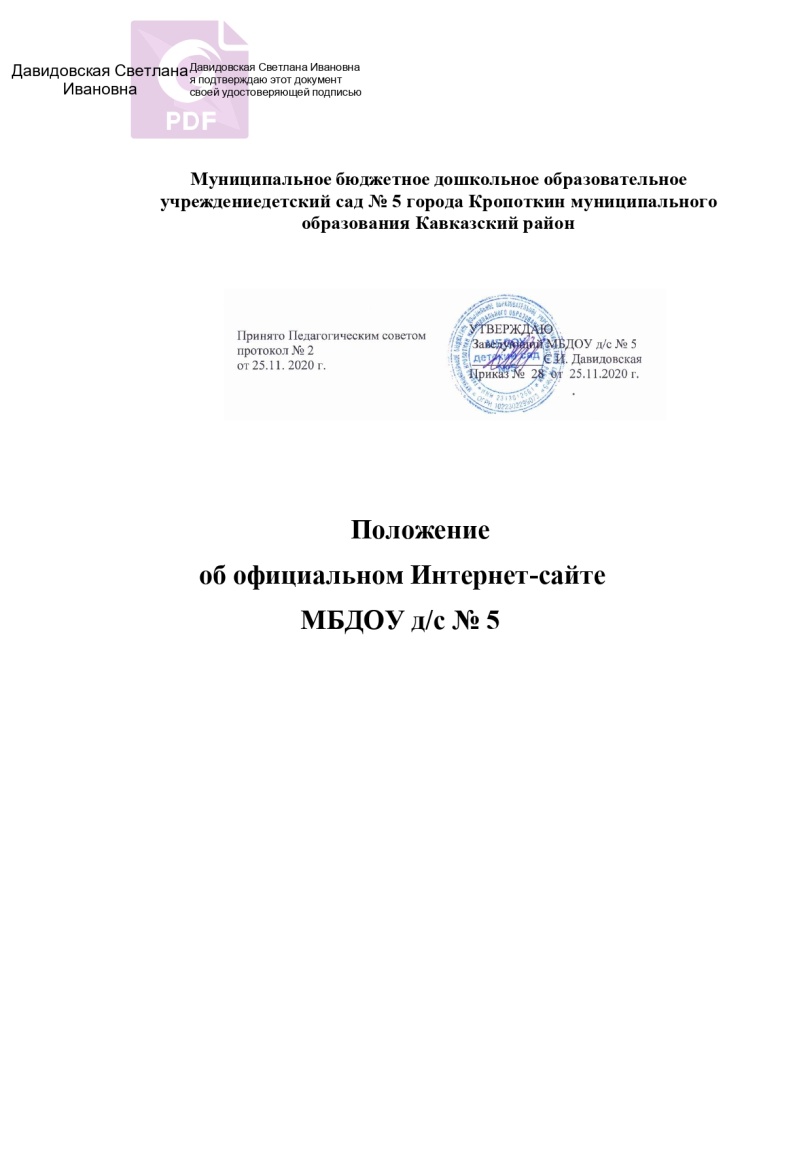 на 10.09.2023 годаЗаведующий МБДОУ д/с № 5 /                С.И. Двидовская/№ФИОЗанимаемая должность основная / совмещаемаяПреподаваемый предметСведения об образованииСведения об образованииСведения об образованииСведения об образованииСведения об образованииКатегорияДата  приказаКурсы повышенияКурсы повышения№ФИОЗанимаемая должность основная / совмещаемаяПреподаваемый предметПолное  наименование  учебного  заведенияГод окончанияСерия  и  номер  дипломаКвалификация  по  дипломуСпециальность  по  дипломуКатегорияДата  приказадата  прохожденияучреждение,  выдавшее  удостоверение№ удостоверения1Тютюнова Ирина ВладимировнавоспитательРазвитие речиМатематические представленияКонструированиеОкружающий  мирПриродаФормирование основ безопасного поведенияФормирование основ гражданственности и патриотизмаМузыкальная деятельностьЛепкаАппликацияРисованиеКропоткинское медицинское училище, Диплом о профессиональной переподготовке по программе «Педагогика и психология дошкольного образования» ООО ЦДО г. Краснодар 231200010076 № 0318 от 12.10.2016 г.1985ЗТ 3989339Медицинская сестраМедицинская сестраВысшаяПр. МОН№ 358801.12.21г.24.06 202230.06.2023 ООО «Центр дополнительного образования» г. Краснодар 231201068243 №  1765ООО «Центр дополнительного образования» г. Краснодар231201430043 № 01642Спесивцева Виктория АнатольевнавоспитательРазвитие речиМатематические представленияКонструированиеОкружающий  мирПриродаФормирование основ безопасного поведенияФормирование основ гражданственности и патриотизмаЗанимательный финансыМузыкальная деятельностьЛепкаАппликацияРисованиеГосударственное автономное профессиональное образовательное учреждение Краснодарского края «Ленинградский социально –педагогический колледж»2020112324 3827760№ 12031воспитатель детей дошкольного возраста44.02.01Дошкольное образованиеПерваяПриказ МОН № 2673, 02.11.2022г30.06.2023 ООО «Центр дополнительного образования» г. Краснодар231201430050 № 01413Вечтомова Екатерина ИвановнавоспитательРазвитие речиМатематические представленияКонструированиеОкружающий  мирПриродаФормирование основ безопасного поведенияФормирование основ гражданственности и патриотизмаЗанимательный финансыМузыкальная деятельностьЛепкаАппликацияРисованиеГосударственное автономное профессиональное образовательное учреждение Краснодарского края «Ленинградский социально-педагогический колледж»2021112324 5630808регистрационный номер 12302воспитатель детей дошкольного возрастаДошкольное образованиенет13.08.202130.06.2023ООО «Центр дополнительного образования»г. Краснодар231201067504№1008ООО «Центр дополнительного образования» г. Краснодар231201430051 № 01424Ландикова Елена ВасильевнавоспитательРазвитие речиМатематические представленияКонструированиеОкружающий  мирПриродаФормирование основ безопасного поведенияФормирование основ гражданственности и патриотизмаМузыкальная деятельностьЛепкаАппликацияРисованиеТуапсинское педагогическое училище, 1993СТ № 710475Воспитатель дошкольных учрежденийВоспитание в дошкольных учрежденияхВысшаяПр. МОН№ 358801.12.21г.24.06.202230.06.2023 ООО «Центр дополнительного образования» г. Краснодар 231201068241,№ 1763ООО «Центр дополнительного образования» г. Краснодар231201430044 № 01655Решетняк Елена ВладимировнавоспитательРазвитие речиПодготовка к обучению грамотеСенсорные эталоны и познавательные действияМатематические представленияКонструированиеОкружающий  мирПриродаФормирование основ безопасного поведенияФормирование основ гражданственности и патриотизмаЗанимательный финансыМузыкальная деятельностьЛепкаАппликацияРисованиеУчебно-методический колледж  «Училище-школа» Диплом о профессиональной переподготовке по программе «Педагогика и психология дошкольного образования» ООО ЦДО г.Краснодар 231200010071№ 0290 от 12.10.2016 г.1993СТ  № 847225Учитель начальных классовПреподавание в начальных классах  общеобразовательной школыВысшаяПр. МОН№ 358801.12.21г.30.06.2023ООО «Центр дополнительного образования» г. Краснодар231201430046 № 01676Ткаченко Светлана МихайловнавоспитательРазвитие речиМатематические представленияКонструированиеОкружающий  мирПриродаФормирование основ безопасного поведенияФормирование основ гражданственности и патриотизмаЗанимательный финансыМузыкальная деятельностьЛепкаАппликацияРисованиеАртемовское педагогическое училище1989ИГ №05464№1050Воспитатель детского садаДошкольное воспитаниеВысшаяПр. МОН№  1792от 27.05.21 13.08.202130.06.2023ООО «Центр дополнительного образования» г. Краснодар231201067505№1009ООО «Центр дополнительного образования» г. Краснодар231201430049 № 01707Антоний Евгения ВасильевнавоспитательРазвитие речиСенсорные эталоны и познавательные действияМатематические представленияКонструированиеОкружающий  мирМузыкальная деятельностьЛепкаРисованиеГосударственное бюджетное профессиональное образовательное учреждение Краснодарского края»Армавирский механико-технологический техникум»2017112312 0051248регистрационный номер 34\48техник-технологтехнология продукции общественного питаниянет29.01.2021  30.06.2023ГБОУДПО «Институт развития образования» Краснодарского края г. Краснодар231200802001№ 50\21ООО «Центр дополнительного образования» г. Краснодар231201430047 № 01688.Картушина ОльгаДмитриевнавоспитательРазвитие речиМатематические представленияКонструированиеОкружающий  мирПриродаФормирование основ безопасного поведенияФормирование основ гражданственности и патриотизмаМузыкальная деятельностьЛепкаАппликацияРисованиеТаганрогский радиотехнический институт им. В.Д.Калмыкова год, серия, регистрационный   Диплом о профессиональной переподготовке по программе«Педагогика и методика дошкольного образования»НЧОУДПО «Учебный центр «Персона –Ресурс»231200027208от 20.12.171991УВ № 277394№08063ИнженерКонструктор - технологВысшаяПр. МОН№ 759 от 01.04.22 г. 13.08.202130.06.2023ООО «Центр дополнительного образования» г. Краснодар2312010675010,№ 1013ООО «Центр дополнительного образования» г. Краснодар231201430045 № 01669Ткачева Марина ГеннадиевнавоспитательРазвитие речиПодготовка к обучению грамотеСенсорные эталоны и познавательные действияМатематические представленияКонструированиеОкружающий  мирПриродаФормирование основ безопасного поведенияФормирование основ гражданственности и патриотизмаЗанимательный финансыМузыкальная деятельностьЛепкаАппликацияРисованиеГосударственное образовательное учреждение начального профессионального образования техническая школа «Школа модельеров»,Диплом о профессиональной переподготовке Автономная некоммерческая организация «Кубанский институт международного предпринимательства и менеджмента», 613100424267, регистрационный номер № ПП-А30571-70125,дата выдачи 29.08.2022 г., 1200 часов.Квалификация по диплому: воспитатель дошкольного образовательного учреждения (ДОУ)2004АВ № 670999, регистрационный номер № 4275воспитатель дошкольного образовательного учреждения (ДОУ)нетнет11.11.2022 30.06.2023ООО «Центр дополнительного образования» г. Краснодар,231201069196№  2067,ООО «Центр дополнительного образования» г. Краснодар231201430048 № 016910Перепелицына Елена Юрьевнамузыкальный руководительМузыкальная деятельностьСаратовская государственная консерватория.Диплом о профессиональной переподготовке по программе «Педагогика и методика музыкального образования»ООО ЦДО г. Краснодар231200036389№ 049003.04.2017г.1986НВ № 452124Преподаватель, артист оркестраВиолончельперваяПриказ МОН № 3165 от 27.11.2030.06.2023ООО «Центр дополнительного образования» г. Краснодар231201430055 № 017611Храпунова  Елена ВладимировнапсихологКоррекционноеАвтономная некоммерческая организация «Кубанский институт международного предпринимательства и менеджмента2011ВСГ 4818704Психолог. Преподаватель психологииПсихологияперваяПриказ МОН № 2673 от 02.11.22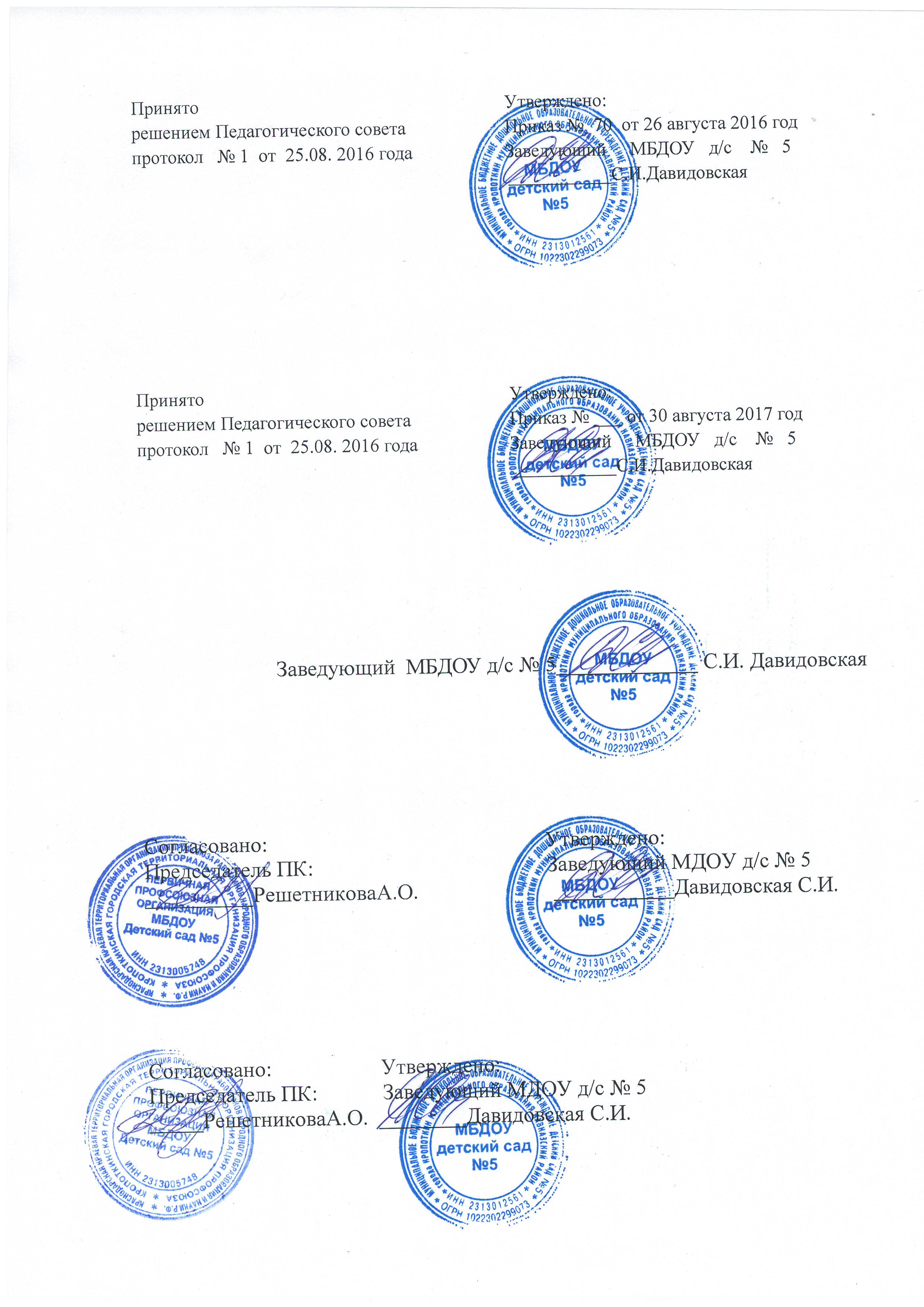 24.06.202230.06.2023ООО «Центр дополнительного образования» г. Краснодар231201068237 № 1759ООО «Центр дополнительного образования» г. Краснодар231201430054 № 0175